                              Baldassarre CastiglioneVita
Uno degli autori più importanti del periodo rinascimentale, soprattutto per quanto riguarda la trattistica sul comportamento, è Baldassarre Castiglione.
Baldassarre Castiglione nacque presso Mantova in una famiglia di antica origine feudale. Era un nobile che dedicò molto del suo tempo all’attività di scrittore, in particolare presso la corte dei Montefeltro ad Urbino. Nell’ultimo periodo della sua vita fu costretto a passare ad una vita eccelsale e morì proprio nella prima metà del ‘500, sotto il regno di Carlo V che alla sua morte lo definì, nell’elogio funebre, il migliore cavaliere del mondo.
Tra le sue opere la più celebre è senz'altro Il libro del CorteGiano.

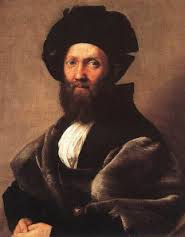 